CERERE DE ÎNREGISTRARE A DOMICILIULUI                                                    FISCAL/PUNCT DE LUCRU AL CONTRIBUABILULUISub  sancțiunile  aplicate faptei de fals în acte publice, declar că datele înscrise în aces formular sunt corecte și complete.   	Numele si prenumele celui care face declaratia :Data:Semnătura:Declar că sunt de acord cu respectarea prevederilor Regulamentului (UE) 679/2016 privind protecția persoanelor fizice în ceea ce privește prelucrarea datelor cu caracter personal și libera circulație a acestor date*Se completează în cazul în care adresa punctului de lucru  diferă de domiciliul sediului social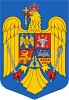 ROMANIAOrașul PODU ILOAIEIIMPOZITE ȘI TAXE LOCALETel/fax : 0232-740646/740656  cod postal 707365e-mail: podu_iloaiei@yahoo.come-mail : primariapodu_itx@yahoo.rosite: www.poduiloaiei.ro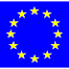 DATE DE IDENTIFICARE A CONTRIBUABILULUIDATE DE IDENTIFICARE A CONTRIBUABILULUIDATE DE IDENTIFICARE A CONTRIBUABILULUIDATE DE IDENTIFICARE A CONTRIBUABILULUIDATE DE IDENTIFICARE A CONTRIBUABILULUIDATE DE IDENTIFICARE A CONTRIBUABILULUIDATE DE IDENTIFICARE A CONTRIBUABILULUIDATE DE IDENTIFICARE A CONTRIBUABILULUIDATE DE IDENTIFICARE A CONTRIBUABILULUIDATE DE IDENTIFICARE A CONTRIBUABILULUIDATE DE IDENTIFICARE A CONTRIBUABILULUIDATE DE IDENTIFICARE A CONTRIBUABILULUIDATE DE IDENTIFICARE A CONTRIBUABILULUIDATE DE IDENTIFICARE A CONTRIBUABILULUIDATE DE IDENTIFICARE A CONTRIBUABILULUIDATE DE IDENTIFICARE A CONTRIBUABILULUIDATE DE IDENTIFICARE A CONTRIBUABILULUIDATE DE IDENTIFICARE A CONTRIBUABILULUIDATE DE IDENTIFICARE A CONTRIBUABILULUIDATE DE IDENTIFICARE A CONTRIBUABILULUIDATE DE IDENTIFICARE A CONTRIBUABILULUIDATE DE IDENTIFICARE A CONTRIBUABILULUIDATE DE IDENTIFICARE A CONTRIBUABILULUIDATE DE IDENTIFICARE A CONTRIBUABILULUIDATE DE IDENTIFICARE A CONTRIBUABILULUIDATE DE IDENTIFICARE A CONTRIBUABILULUIDATE DE IDENTIFICARE A CONTRIBUABILULUIDATE DE IDENTIFICARE A CONTRIBUABILULUIDATE DE IDENTIFICARE A CONTRIBUABILULUIDATE DE IDENTIFICARE A CONTRIBUABILULUIDATE DE IDENTIFICARE A CONTRIBUABILULUI1. Nume, prenume /Denumire1. Nume, prenume /Denumire1. Nume, prenume /Denumire1. Nume, prenume /Denumire1. Nume, prenume /Denumire2. Cod de identificare fiscală2. Cod de identificare fiscală2. Cod de identificare fiscală2. Cod de identificare fiscală2. Cod de identificare fiscală2. Cod de identificare fiscală3. Domiciliul /Sediul social /Locul de desfăşurare efectivă a activităţii principale3. Domiciliul /Sediul social /Locul de desfăşurare efectivă a activităţii principale3. Domiciliul /Sediul social /Locul de desfăşurare efectivă a activităţii principale3. Domiciliul /Sediul social /Locul de desfăşurare efectivă a activităţii principale3. Domiciliul /Sediul social /Locul de desfăşurare efectivă a activităţii principale3. Domiciliul /Sediul social /Locul de desfăşurare efectivă a activităţii principale3. Domiciliul /Sediul social /Locul de desfăşurare efectivă a activităţii principale3. Domiciliul /Sediul social /Locul de desfăşurare efectivă a activităţii principale3. Domiciliul /Sediul social /Locul de desfăşurare efectivă a activităţii principale3. Domiciliul /Sediul social /Locul de desfăşurare efectivă a activităţii principale3. Domiciliul /Sediul social /Locul de desfăşurare efectivă a activităţii principale3. Domiciliul /Sediul social /Locul de desfăşurare efectivă a activităţii principale3. Domiciliul /Sediul social /Locul de desfăşurare efectivă a activităţii principale3. Domiciliul /Sediul social /Locul de desfăşurare efectivă a activităţii principale3. Domiciliul /Sediul social /Locul de desfăşurare efectivă a activităţii principale3. Domiciliul /Sediul social /Locul de desfăşurare efectivă a activităţii principale3. Domiciliul /Sediul social /Locul de desfăşurare efectivă a activităţii principale3. Domiciliul /Sediul social /Locul de desfăşurare efectivă a activităţii principale3. Domiciliul /Sediul social /Locul de desfăşurare efectivă a activităţii principale3. Domiciliul /Sediul social /Locul de desfăşurare efectivă a activităţii principale3. Domiciliul /Sediul social /Locul de desfăşurare efectivă a activităţii principale3. Domiciliul /Sediul social /Locul de desfăşurare efectivă a activităţii principale3. Domiciliul /Sediul social /Locul de desfăşurare efectivă a activităţii principale3. Domiciliul /Sediul social /Locul de desfăşurare efectivă a activităţii principale3. Domiciliul /Sediul social /Locul de desfăşurare efectivă a activităţii principale3. Domiciliul /Sediul social /Locul de desfăşurare efectivă a activităţii principale3. Domiciliul /Sediul social /Locul de desfăşurare efectivă a activităţii principale3. Domiciliul /Sediul social /Locul de desfăşurare efectivă a activităţii principale3. Domiciliul /Sediul social /Locul de desfăşurare efectivă a activităţii principale3. Domiciliul /Sediul social /Locul de desfăşurare efectivă a activităţii principale3. Domiciliul /Sediul social /Locul de desfăşurare efectivă a activităţii principaleJudeţLocalitateLocalitateSectorSectorSectorSectorSectorSectorStradaNr.Nr.BlocBlocBlocSc.Sc.Sc.Sc.Et.Ap.Cod poştalCod poştalŢaraŢaraŢaraŢaraTelefonFaxFaxE-mailE-mailE-mailE-mailCodul CAEN al obiectului principal de activitateCodul CAEN al obiectului principal de activitateCodul CAEN al obiectului principal de activitateCodul CAEN al obiectului principal de activitateCodul CAEN al obiectului principal de activitateCodul CAEN al obiectului principal de activitateCodul CAEN al obiectului principal de activitateCodul CAEN al obiectului principal de activitateCodul CAEN al obiectului principal de activitateCodul CAEN al obiectului principal de activitateCodul CAEN al obiectului principal de activitateCodul CAEN al obiectului principal de activitateCodul CAEN al obiectului principal de activitateCodul CAEN al obiectului principal de activitateCodul CAEN al obiectului principal de activitateCodul CAEN al obiectului principal de activitateCodul CAEN al obiectului principal de activitateCodul CAEN al obiectului principal de activitateCodul CAEN al obiectului principal de activitateCodul CAEN al obiectului principal de activitateCodul CAEN al obiectului principal de activitateCodul CAEN al obiectului principal de activitateB. ADRESA UNDE URMEAZĂ A SE STABILI  PUNCTUL DE LUCRU AL CONTRIBUABILULUI *B. ADRESA UNDE URMEAZĂ A SE STABILI  PUNCTUL DE LUCRU AL CONTRIBUABILULUI *B. ADRESA UNDE URMEAZĂ A SE STABILI  PUNCTUL DE LUCRU AL CONTRIBUABILULUI *B. ADRESA UNDE URMEAZĂ A SE STABILI  PUNCTUL DE LUCRU AL CONTRIBUABILULUI *B. ADRESA UNDE URMEAZĂ A SE STABILI  PUNCTUL DE LUCRU AL CONTRIBUABILULUI *B. ADRESA UNDE URMEAZĂ A SE STABILI  PUNCTUL DE LUCRU AL CONTRIBUABILULUI *B. ADRESA UNDE URMEAZĂ A SE STABILI  PUNCTUL DE LUCRU AL CONTRIBUABILULUI *B. ADRESA UNDE URMEAZĂ A SE STABILI  PUNCTUL DE LUCRU AL CONTRIBUABILULUI *B. ADRESA UNDE URMEAZĂ A SE STABILI  PUNCTUL DE LUCRU AL CONTRIBUABILULUI *B. ADRESA UNDE URMEAZĂ A SE STABILI  PUNCTUL DE LUCRU AL CONTRIBUABILULUI *B. ADRESA UNDE URMEAZĂ A SE STABILI  PUNCTUL DE LUCRU AL CONTRIBUABILULUI *B. ADRESA UNDE URMEAZĂ A SE STABILI  PUNCTUL DE LUCRU AL CONTRIBUABILULUI *B. ADRESA UNDE URMEAZĂ A SE STABILI  PUNCTUL DE LUCRU AL CONTRIBUABILULUI *B. ADRESA UNDE URMEAZĂ A SE STABILI  PUNCTUL DE LUCRU AL CONTRIBUABILULUI *B. ADRESA UNDE URMEAZĂ A SE STABILI  PUNCTUL DE LUCRU AL CONTRIBUABILULUI *B. ADRESA UNDE URMEAZĂ A SE STABILI  PUNCTUL DE LUCRU AL CONTRIBUABILULUI *B. ADRESA UNDE URMEAZĂ A SE STABILI  PUNCTUL DE LUCRU AL CONTRIBUABILULUI *B. ADRESA UNDE URMEAZĂ A SE STABILI  PUNCTUL DE LUCRU AL CONTRIBUABILULUI *JudeţIAȘIIAȘIIAȘIIAȘIORAȘ PODU ILOAIEIORAȘ PODU ILOAIEIORAȘ PODU ILOAIEILocalitateLocalitateLocalitateStradaNr.Nr.Nr.BlocBlocSc.Et.Ap.Cod poştalCod poştalTelefonTelefonFaxE-mailE-mailE-mailE-mailE-mailE-mailE-mailC. REPREZENTARE PRIN:C. REPREZENTARE PRIN:C. REPREZENTARE PRIN:C. REPREZENTARE PRIN:C. REPREZENTARE PRIN:C. REPREZENTARE PRIN:C. REPREZENTARE PRIN:C. REPREZENTARE PRIN:C. REPREZENTARE PRIN:C. REPREZENTARE PRIN:C. REPREZENTARE PRIN:C. REPREZENTARE PRIN:C. REPREZENTARE PRIN:C. REPREZENTARE PRIN:C. REPREZENTARE PRIN:C. REPREZENTARE PRIN:C. REPREZENTARE PRIN:C. REPREZENTARE PRIN:C. REPREZENTARE PRIN:C. REPREZENTARE PRIN:C. REPREZENTARE PRIN:ÎmputernicitÎmputernicitÎmputernicitÎmputernicitÎmputernicitÎmputernicitÎmputernicitÎmputernicitÎmputernicitReprezentant legalReprezentant legalReprezentant legalReprezentant legalReprezentant legalReprezentant legalReprezentant legalReprezentant legalNr. actNr. actNr. actNr. actNr. actNr. actDataDataDataDate de identificareDate de identificareDate de identificareDate de identificareDate de identificareDate de identificareDate de identificareDate de identificareDate de identificareDate de identificareDate de identificareDate de identificareDate de identificareDate de identificareDate de identificareDate de identificareDate de identificareDate de identificareDate de identificareDate de identificareDate de identificareDENUMIRE / NUME, PRENUMEDENUMIRE / NUME, PRENUMEDENUMIRE / NUME, PRENUMEDENUMIRE / NUME, PRENUMEDENUMIRE / NUME, PRENUMEDENUMIRE / NUME, PRENUMEDOMICILIULDOMICILIULDOMICILIULDOMICILIULDOMICILIULDOMICILIULDOMICILIULDOMICILIULDOMICILIULDOMICILIULDOMICILIULDOMICILIULDOMICILIULDOMICILIULDOMICILIULDOMICILIULDOMICILIULDOMICILIULDOMICILIULDOMICILIULDOMICILIULJudeţLocalitateLocalitateLocalitateSectorSectorSectorStradaNr.Nr.Nr.BlocSc.Et.Ap.Cod poştalTelefonTelefonTelefonTelefonTelefonFaxE-mailE-mailE-mailE-mailE-mail